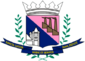 PREFEITURA MUNICIPAL DE SANTA LUZIASECRETARIA MUNICIPAL DE EDUCAÇÃOEXTRATO DO ATO DE NOMEAÇÃO IV – CONCURSO PÚBLICO – SECRETARIA  MUNICIPAL DE EDUCAÇÃOO Exmo. Sr. Christiano Augusto Xavier Ferreira, DD. Prefeito do Município de Santa Luzia, no uso de suas atribuições legais, e nos termos do Edital 01/2019,  CONVOCA os candidatos nomeados no ATO DE NOMEAÇÃO IV do Concurso Público da Secretaria Municipal de Educação de Santa Luzia, a comparecerem no Auditório da Secretaria Municipal de Educação, situada à Av. VIII, nº 50 – Carreira Comprida, entre os dias 01/07/2021 à 27/07/2021, no horário de 09:00 às 11:00 e de 14:00 às 16:00, munidos de todos os documentos e exames médicos pré admissionais, de acordo com os itens 13.1, 13.2 e 14.4 do EDITAL CONSOLIDADO ATÉ A RETIFICAÇÃO Nº 1, conforme cronograma e  Ato de Nomeação IV, divulgados no Diário Oficial do Município de Santa Luzia – DOM, no Quadro de Avisos e Publicações da Prefeitura  Municipal  de Santa Luzia e no endereço eletrônico www.santaluzia.mg.gov.br .Santa Luzia, 29 de Junho de 2021.Christiano Augusto Xavier Ferreira Prefeito do Município de Santa Luzia